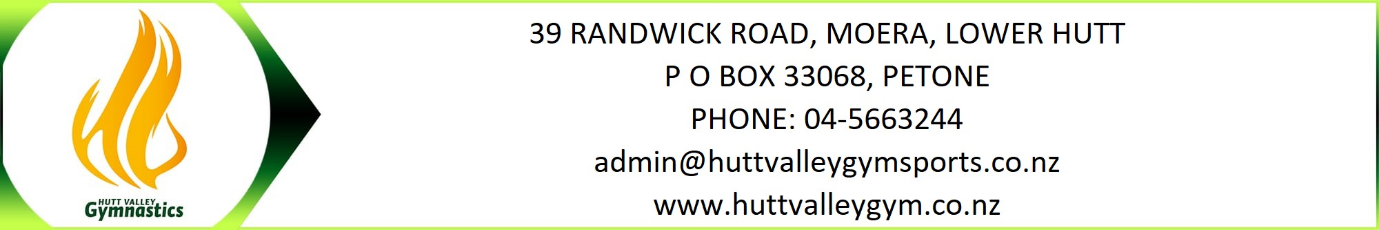 31st January 2023 (Tuesday) at 6:00pm Present: Charlotte Haigh (Chair), James Fitzsimons, Marie Pye, Darren Sears, Mark Sawyer, Litsa Jackson, Annalise Austin, Tracey Joe, Michelle Woolf 7.20pmApologies:  Aaron SimmonsWELCOMEThe Chair welcomed all to the meeting.CORRESPONDENCE IN/OUTCorrespondence In: Resignations from Emilee and Chrissy via CharlottePREVIOUS MINUTESThe minutes of the 31st of November 2022 meeting is confirmed as a true and correct record of the meeting.  GRANTSWe have been successful in our grant request from Pub Charity (6,258.00) for staff uniforms.Well done to Gemma and team.Will be putting in grants for the following once Gemma has quotes. Flights and accommodation for two control judges at the central champ’s competition in May. Pelorus Trust.National funding for accommodation and Van hire for the Wellington Team in July.  Lion foundation and TAB.New Recreational sports equipment for the gym for all program, Crawling and climbing equipment, handheld equipment, mini tramp, balancing equipment. Hutt Mana Charitable TrustLanding mats and crawling set for our recreational gym for all programs. Pub Charity120 Excel leotards NZCT.Medals – Grassroots.Committee has inquired about getting an advertising grant, Michelle will ask Gemma to investigate. CHAIRPERSON & DEPUTY REPORTResignation:  Emilee has resigned, her last day will be Friday 10th February 2023. Emilee thanks the committee for the opportunity to work at HVG, saying she has enjoyed getting to know the team in her short time here, and hopes that we are able to find a great manager to take the club further in the future.Resignation: Chrissie has resigned, her last day will be Sunday 12th February 2023. Chrissie was offered a full-time position at Big Air, we have offered to work with her to give her more hours however she is admit she is taking the position. The hours we had offered her in the current contract were the hours she had said she wanted. MAG Head Coach: Interview went well had all the skills that we required, however ex employer said don’t employ him as he did not step up in the role, was not at all motivated and did bare minimum.Add will go back up on Gymnastics NZ website.It was agreed that Michelle would take on the role of acting centre manager.TREASURERS REPORT Apologies from the Treasury who was not able to complete, will communicate this with committee once completed.- Proposed fees changes at the end of December 2022 for Ignite were circulated and accepted by all committee members.Our suggestions for changes are:Move the cheer fees to be a fee for training and then all comp costs billed separately. Stop giving credit for Public Holiday’s for the rec cheer and tumbling classes. For the fees:Sparks and Ember- training 1x per week for 2 hours = $100 per monthBlaze and Flare – training 2x per week for 2 hours = $160 per monthTeam Tumbling - $60 per month.Cheer conditioning and strength class - $60 per monthAdd no’s to be billed in term 2/3 – t-shirt, bow, music, comp fees, coaches travel levies. Rec cheer and tumbling- $190 per term.PREMISES OFFICERS REPORTPit update from Phil – due in on the 12th Feb to NZSouthern Wall – Argosy engaging contractor to fix leaks, seal, paint and address windows Sills. Heating Project – Investigate best heating source + PV Solar electrical supply – Look for Grant package or main sponsor e.g Genesis. CENTRE MANAGER & GYMNASTICS DIRECTORS REPORTS:Some points to feedback to the committee are below:Cheer:With Chrissie leaving we have had to change the classes available to meet the coach’s availability, skills, and merge the class sizes to make the most of what we do have. The website and friendly manager are both up to date with what we are offering.We will be merging the Team Tumble days with our Rec Tumble classes, and the team athletes can join any class that reflects the skills they are at.We will be running 3 teams,-Sparks (Mini Novice) 2 hours of training per week. No away competitions -Ember (Novice) 2 hours of training per week. One away competition-Flare (Level 1-2) 4 hours of training per week. Two away competitionsSamantha Lyons is going to take on the organising of the Cheer Teams, doing their routines, sourcing music, and doing the social media for Ignite. The other admin duties Chrissie was going to take over will need to come into the HVG office for now, as Sam cannot take on any more with her full-time job and the other coaches are not old enough to take this on. As at (26/01/23) we have 32 athletes signed up for the Cheer teams and 49 athletes for the tumbling classes. In term 4 we had 138 for tumbling classes and 66 for Cheer teamsMichelle, Dans, and Mel will be utilising the Ignite floor space for their programmes with the decreased Ignite numbers this term.Holiday Programme:  The coaches did well over this time and put on some great activities for the children in attendance.We had issues with illness and had days where we had to juggle any coaches we could get regardless of age.For December we started with 150 spaces available for the week and increased due to demand and ended up with a total of 175chidlrenFor January we had 695 attend out of 840 spacesThe short-day option was more popular than the long day over January, in December we only offered the short-day option.Emilee put together a template for Mel to follow for the next School Holidays to hopefully make the allocation of coaches more efficient and fair for all.GFAThe uptake of the afterschool classes has not been great. In the past week there has been more interest as people are starting to think about getting back to school. We have been doing a social media push to get new members in and have held an open day and two play days. Pip and Neeraja are contacting all those on the waiting lists to try and fill remaining spaces. For now, there have only been coaches allocated to the numbers enrolled in the class.The Play Gym classes during the day for under 5’s have not been as popular for enrolment and we believe with covid and other illnesses around parents are choosing to attend the explorers classes and pay as they come, rather than missing classes they paid for.AGFAAt the end of term 4 there was a big interest in the excel programme, Danz has put on additional excel classes. She is working alongside Pip and Neeraja to place children into the right classes.Parkour classes are very sought after, with additional classes being put on. There could be more classes offered in this space if we get more coaches trained and interested in taking them.Danz is due to go on maternity leave in May, and we believe Zoe could be a good person to take over as head coach of GFA for 6 months.Elijah and Logan are trialling for Oceania comp, 4 out of 9 Wellington boys are also doings this.We wish them well.MARKETING REPORT Newsletter will be out shortly.FUNDRAISING. Organizing a date for another fun night and quiz night for term 1.OTHER BUSSNESS     -     Move it" Xntd courses two dates have been offered:              Rimutaka 26th Feb 9.30-1.30pm OR                  Kapiti 19th March 12-4pmNeed to lock in a date for the AGM, 29th May was mentioned or possibly doing it at the quiz night that we are hoping to have. Update the honours board.Michelle will be away judging 21st Feb -8th March.ACTION:Michelle to ask Gemma about getting an advertising grant.NEXT MEETING AND CLOSE The next meeting will be held on Tuesday, 7th March 2023 at 6:00pm at the Club. The meeting closed at: 7:57pm.I declare that these minutes are a true and correct record of the meeting: